     КАРАР                                                                                     РЕШЕНИЕ«24» октябрь  2018 й.                 №112                                 «24» октября 2018 г.Об участии сельского поселения  Кульчуровский сельсовет муниципального района Баймакский район Республики Башкортостан в программе поддержки местных инициатив (ППМИ)	Заслушав и обсудив доклад Аргынбаевой Фирузы Иштугановны «Об участии сельского поселения  Кульчуровский сельсовет муниципального района Баймакский район Республики Башкортостан в программе поддержки местных инициатив (ППМИ)» Совет сельского поселения Кульчуровский сельсовет муниципального района Баймакский район Республики Башкортостан  РЕШИЛ:     1.Информацию главы сельского поселения Ф.И.Аргынбаевой о ППМИ – 2019 принять к сведению.     2.Администрации сельского поселения Кульчуровский сельсовет муниципального района Баймакский район Республики Башкортостан организовать изучение общественного мнения населения муниципального образования о наиболее важных проблемах для участия в конкурсном отборе ППМИ – 2019.     3.Принять участие в проекте по поддержки местных инициатив.     4.Настоящее решение вступает в силу с момента его официального обнародования.     Глава сельского поселенияКульчуровский сельсовет муниципального района Баймакский районРеспублики Башкортостан                                                      Ф.И.Аргынбаева    БАШ?ОРТОСТАН РЕСПУБЛИКА№ЫБАЙМА? РАЙОНЫМУНИЦИПАЛЬ РАЙОНЫНЫ*КОЛСОРА  АУЫЛ  СОВЕТЫАУЫЛ БИЛ»М»№ЕСОВЕТЫ453662, Байма7 районы,       Колсора ауылы,Д.Самарбаев урамы,2Тел. 8(34751) 4-91-55kulch-sp@yandex.ruРЕСПУБЛИКА БАШКОРТОСТАНСОВЕТСЕЛЬСКОГО ПОСЕЛЕНИЯКУЛЬЧУРОВСКИЙ  СЕЛЬСОВЕТМУНИЦИПАЛЬНОГО РАЙОНАБАЙМАКСКИЙ РАЙОН453662 , Баймакский  район,с.Кульчурово, ул.Д.Самарбаев,2Тел. 8(34751) 4-91-55kulch -sp@yandex.ru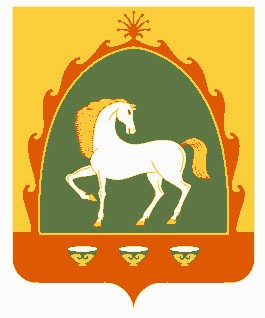 